В соответствии со статьей 40 Градостроительного кодекса Российской Федерации, решением Совета депутатов города Новосибирска от 24.06.2009 № 1288 «О Правилах землепользования и застройки города Новосибирска», пунктом 2.13 административного регламента предоставления муниципальной услуги по предоставлению разрешения на отклонение от предельных параметров разрешенного строительства, реконструкции объектов капитального строительства, утвержденного постановлением мэрии города Новосибирска от 10.06.2013 № 5459, на основании заключения по результатам публичных слушаний по вопросам предоставления разрешений на отклонение от предельных параметров разрешенного строительства, реконструкции объектов капитального строительства от 11.07.2017, рекомендаций комиссии по подготовке проекта правил землепользования и застройки города Новосибирска о предоставлении и об отказе в предоставлении разрешений на отклонение от предельных параметров разрешенного строительства, реконструкции объектов капитального строительства от 18.07.2017, руководствуясь Уставом города Новосибирска, ПОСТАНОВЛЯЮ:1. Отказать в предоставлении разрешения на отклонение от предельных параметров разрешенного строительства, реконструкции объектов капитального строительства обществу с ограниченной ответственностью «Белая гора» (на основании заявления в связи с тем, что инженерно-геологические характеристики земельного участка являются неблагоприятными для застройки) в части уменьшения минимального процента застройки с 25 % до 10 % в границах земельного участка с кадастровым номером 54:35:000000:27072 площадью 0,6661 га, расположенного по адресу: Российская Федерация, Новосибирская область, город Новосибирск, ул. Аксенова (зона застройки жилыми домами смешанной этажности 
(Ж-1), подзона застройки жилыми домами смешанной этажности различной плотности застройки (Ж-1.1)), в связи с тем, что отсутствуют обоснования, предусмотренные частью 1 статьи 40 Градостроительного кодекса Российской Федерации, а именно: инженерно-геологические характеристики земельного участка не являются неблагоприятными для застройки.2. Департаменту строительства и архитектуры мэрии города Новосибирска разместить постановление на официальном сайте города Новосибирска в информационно-телекоммуникационной сети «Интернет». 3. Департаменту информационной политики мэрии города Новосибирска обеспечить опубликование постановления.4. Контроль за исполнением постановления возложить на заместителя мэра города Новосибирска - начальника департамента строительства и архитектуры мэрии города Новосибирска.Тимофеева2275024ГУАиГ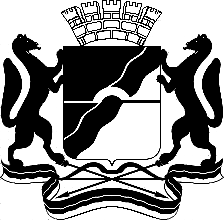 МЭРИЯ ГОРОДА НОВОСИБИРСКАПОСТАНОВЛЕНИЕОт  	  25.07.2017		№     3536	Об отказе в предоставлении разрешения на отклонение от предельных параметров           разрешенного строительства, реконструкции объектов капитального строительстваМэр города НовосибирскаА. Е. Локоть